.ЛИЧНЫЕ ДАННЫЕТолстенкова Ольга Россия, 690910, г. Владивосток,ул. Лермонтова 28, 4Телефон: +7 951 010 75 90Дата рождения: 10.05.1990 г.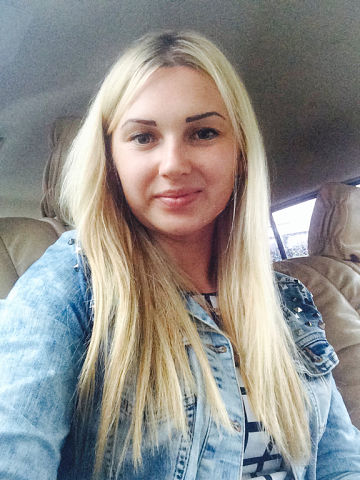 ОБРАЗОВАНИЕ: 2007 – 2012Дальневосточный Федеральный Университет (бывш. ДВГУ)Специальность: переводчик -   лингвист немецкого и английского языков.Дальневосточный Федеральный Университет (бывш. ДВГУ)Специальность: переводчик -   лингвист немецкого и английского языков.ОПЫТ РАБОТЫ:	Февраль 2009-	 Июнь 2012Стажёр, переводчик немецкого и английского языков. ООО Бюро «Лингва»Обязанности:перевод экономических, юридических, медицинских, личных документов, инструкций с английского и немецкого языков на русский; ведение делопроизводства (факс, ксерокс, сканер; проверка и сшивка документов);работа с клиентами (приём и распределение заказов);приём и обработка телефонных звонков.Стажёр, переводчик немецкого и английского языков. ООО Бюро «Лингва»Обязанности:перевод экономических, юридических, медицинских, личных документов, инструкций с английского и немецкого языков на русский; ведение делопроизводства (факс, ксерокс, сканер; проверка и сшивка документов);работа с клиентами (приём и распределение заказов);приём и обработка телефонных звонков.Июль 2012 по февраль 2014Переводчик немецкого и английского языков. ООО «Райтекс ДВ»Обязанности:перевод таможенных, экономических, юридических, медицинских, личных документов, инструкций и.т.д. на/с английский/ого и немецкий/ого язык/ов;редактирование; устный перевод;ведение делопроизводства (факс, ксерокс, сканер);работа с клиентами (приём и распределение заказов);приём и обработка телефонных звонков.Переводчик немецкого и английского языков. ООО «Райтекс ДВ»Обязанности:перевод таможенных, экономических, юридических, медицинских, личных документов, инструкций и.т.д. на/с английский/ого и немецкий/ого язык/ов;редактирование; устный перевод;ведение делопроизводства (факс, ксерокс, сканер);работа с клиентами (приём и распределение заказов);приём и обработка телефонных звонков.Март 2014по наст. времяВнештатный переводчик бюро переводов в разных городах России, фрилансВнештатный переводчик бюро переводов в разных городах России, фриланс2010 - 2015репетиторство (индивидуальное обучение детей и взрослых немецкому и английскому языку); участие в организации встреч туристов из Германии и Америки в качестве гида-переводчика;активный поиск и привлечение клиентов;работа с документами и клиентской базой, отчётность;деловая переписка.репетиторство (индивидуальное обучение детей и взрослых немецкому и английскому языку); участие в организации встреч туристов из Германии и Америки в качестве гида-переводчика;активный поиск и привлечение клиентов;работа с документами и клиентской базой, отчётность;деловая переписка.ЯЗЫКИ:ЯЗЫКИ:АНГЛИЙСКИЙ ЯЗЫК Свободное чтение, письмо и разговорный язык (Advanced). НЕМЕЦКИЙ ЯЗЫК Свободное чтение, письмо и разговорный язык. Уровень С2. Сертификат TestDaF.ПРОФЕССИОНАЛЬНЫЕ НАВЫКИ:ПРОФЕССИОНАЛЬНЫЕ НАВЫКИ:грамотная речьобщение по телефонуработа с большим объемом информацииуверенный пользователь ПК и офисной техникойХОББИ:ХОББИ:Театр, музыка, кино, туризм.ЛИЧНЫЕ  КАЧЕСТВА:                  ЛИЧНЫЕ  КАЧЕСТВА:                  Эмоциональная устойчивость, доброжелательность, работоспособность, стремление довести начатое до конца, коммуникабельность,  ответственность, быстрая обучаемость, умение самостоятельно принимать решения, готовность к командировкам (в том числе заграничным).